Rockwood Nursery School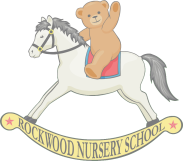 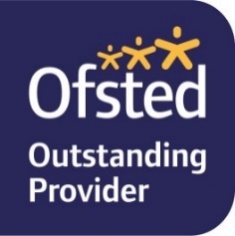 Person(s) with Legal Parental Responsibility for….(Name of child)							The person/people below have Legal Parental Responsibility and will more than likely be picking _________________________________ up. Rockwood Nursery School Collection from Nursery ConsentIt is a statutory requirement that Nursery must ONLY release a child into the care of an individual named by a person with Legal parental Responsibility. This person MUST be a responsible adult over 18 yrs. Old. Parents MUST inform Nursery immediately if these details change.IMPORTANTNursery will only release your child into the care of an individual named on this formIn the case of an extreme emergency e.g. car accident/puncture, parents may telephone Nursery and give the details of a person not named on this consent form. Wherever possible this should be a person known to the Nursery staff e.g. another parent.Child’s Name_________________________________________            Date 			 The usual person collecting my child will be ______________________________Password for collection _______________________I authorise Rockwood Nursery School to release my child into the care of the individuals named below.Summary of Signatures – Policies & ProceduresAll can be accessed on the school website.Child’s Name: ________________________________________   Date __________________Child Protection & Safeguarding PolicyI have read and understood the school’s Safeguarding PolicySigned (Parent/Guardian) _____________________________ Accident ProceduresThe Accident Procedures within the prospectus have been read and understood by me and I agree to the implementation of them.Signed (Parent/Guardian) _________________________ Acceptable Usage Policy (ICT)I acknowledge I have read the school’s Acceptable Use PolicySigned (Parent/Guardian) _________________________ Charging Policy & AgreementThe Charging Policy for Rockwood Nursery School has been read and understood and the agreement read and signed.Signed (Parent/Guardian) _________________________ Discipline & Behaviour PolicyThe Discipline & Behaviour Policy for Rockwood Nursery School has been read and understood and the agreement read and signed.Signed (Parent/Guardian) _________________________ Summary of Signatures - PermissionsForest SchoolName of child: _____________________________________    Date __________________I agree to my child taking part in Forest School activities at regular intervals during the coming academic year. Sessions will be led by our fully qualified Forest School staff. I understand my child will need to bring their own wellington boots, but appropriate outdoor clothing will be provided.I understand that my child may, at an appropriate level, have opportunities to work with hand tools and small fires through the course of their Forest School work.Plaster ApplicationI give permission for plasters to be applied when necessary to my childSigned (Parent/Guardian) _________________________ Sun Cream ApplicationI give permission for sun cream, provided in a labelled bottle by myself, to be applied when necessary to my childSigned (Parent/Guardian) _________________________ Short WalksOccasionally we may take the children out of Nursery for a walk to the local Spar shop to buy ingredients for baking or on a hot day to buy ice creams, or to the post box at the end of Kingsland Road to post a letter. Please sign below if you give your permission for your child to be taken out as detailed above.I give my permission for _________________________________ to be taken out of Nursery for a walk as detailed above.Signed_______________________________________________           Allergies and Dietary NeedsI acknowledge I am responsible for informing the school of any allergies or dietary needs and if applicable include specific details below: Food or other allergy _______________________________________________________				_______________________________________________________				_______________________________________________________				Signed (Parent/Guardian) _________________________ Photographic and Website Consent Form for use by Rockwood Nursery SchoolWe take photographs of the children at our school as part of their learning journeys. We may use these images in our school’s prospectus or other publications, website and Facebook. We also may make video or webcam recordings for school-to-school conferences, monitoring or other educational use. Occasionally the school may be visited by the media to take photographs or film footage of a visiting dignitary or other event. Pupils will often appear in these images, which may be placed in local or national newspapers or on televised news programmes.To comply with the Data Protection Act 1998, we need your permission before we can photograph or make any recordings of your child. Please answer the questions below, then sign and date below. 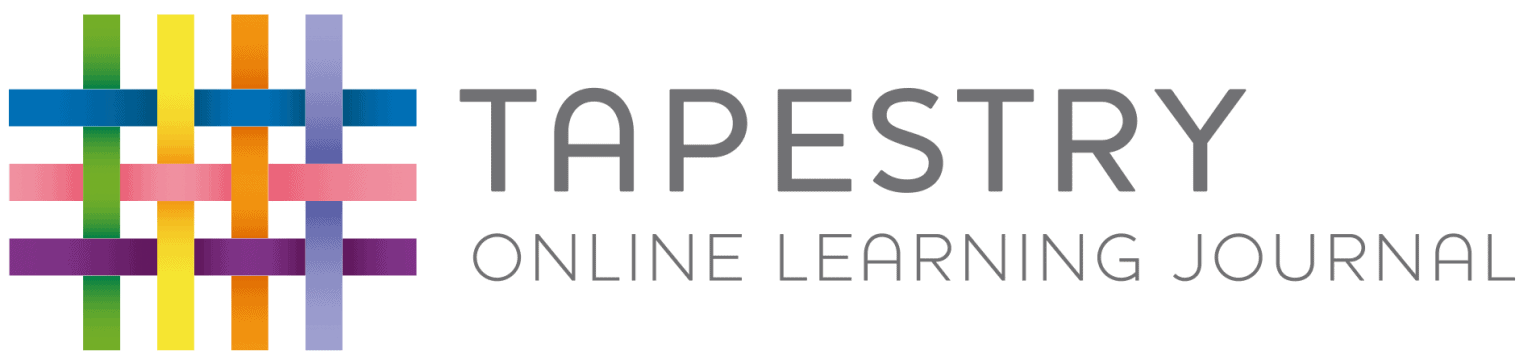 Rockwood Nursery School Tapestry - An Online Learning Journal Permission Slip.Child’s Name: ________________________________________________________ Please read carefully before signing. If you have any questions or comments please speak to your child’s teacherYou will only have access to your child’s journal and this cannot be seen by other parents. However, other children will sometimes be photographed with others as they work together. For this reason, we require specific permissionsPlease supply details of Parents/Carers/additional adults that you would like to have access to your child’s Tapestry account. Signed_______________________________________________        Date 				   1. Name:   Relationship   Home Address   Home Tel no:   Mobile Tel no2. Name:   Relationship   Home Address   Home Tel no:   Mobile Tel noNAME (Not those with Parental Responsibility)RELATIONSHIP TO CHILDTELEPHONE NUMBER(S)1.2.3.4.5.Insect stingsAs an additional precaution, we are required to ask you in more detail about allergies and insect stings.PleasetickMy child has never been stung by a wasp/beeY/NMy child has been stung by a wasp/bee and made a normal recoveryY/NMy child has been stung by a wasp/bee and had an allergic reaction.We will be in touch with you to get further details. A medication form would need to be completedY/NI give permission for my child to have insect repellent applied when necessary.Y/NI give permission for my child to have medication administered if an allergic reaction occurs.Y/N1May we use your child’s photograph (unidentified) in the school prospectus and other printed publications that we produce for promotional purposes?Yes/No2May we use your child’s image (unidentified) on our website?Yes/No3May we use, if selected, your child’s work on our website?Yes/No4May we record your child’s image (unidentified) on video?Yes/No5Do you consent to your child’s image (unidentified) being published with a press photo?Yes/NoPermissions I have clearly indicated the above permissions relating to (child’s name) ………………………………………………………... as person with legal parental responsibility Name of Parent/Carer: Permissions I have clearly indicated the above permissions relating to (child’s name) ………………………………………………………... as person with legal parental responsibility Signed: Permissions I have clearly indicated the above permissions relating to (child’s name) ………………………………………………………... as person with legal parental responsibility Date:I give permission for an online Tapestry Learning Journal to be created and maintained for my child.Y / NSignedDateI give permission for my child to be photographed for use within their own learning journal on Tapestry.Y / NSignedDateI give permission for my child to be photographed within a group that may be used within other children’s Learning Journals on Tapestry (Your child will only be referred to with their initials)Y / NSignedDateI give permission for images and videos of my child to be viewed by GovernorsY / NSignedDateI agree not to electronically share, by social media or other platforms, any part of my child’s Learning Journal (including photographs and videos). I understand that my child’s Learning Journal is to be used for my own personal use (meaning that information cannot be shared with others, or published in any way without the explicit written consent of the parents or carers of those children who may be included.SignedSignedDateI agree to keep my login details safe and secure.SignedSignedDateFirst NameSurnameEmail addressFirst NameSurnameEmail addressFirst NameSurnameEmail address